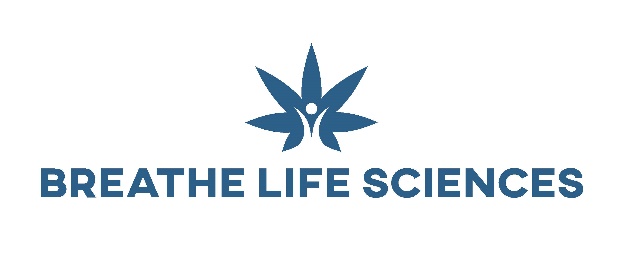 Certificate of AnalysisLOD = Limit of Detection (0.005%)LOQ = Limit of Quantification (0.02%)ND = Not DetectedThis COA has been created by a qualified member of Breathe Life Sciences’ Analytical Chemist Team and approved.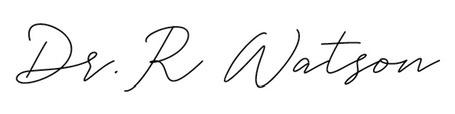 Dr Richard WatsonChief Scientific OfficerCannabinoidSpecificationResult (mg/g)Result (%w/w)CBD(Cannabidol)>20%208.020.88CBDA(Cannabidolic acid)<0.02% (LOQ)NDNDCBDV(Cannabidvarin)<0.02% (LOQ)NDNDCBDVA(Cannabidivarinic Acid)<0.02% (LOQ)NDNDCBG(Cannabigerol)<0.02% (LOQ)NDNDCBC(Cannabinchromene)<0.02% (LOQ)NDNDCBCA(Cannabichromenic Acid)<0.02% (LOQ)NDNDΔ8 THC(Delta 8-Tetrahydrocannabinol)<0.02% (LOQ)NDNDΔ9 THC(Delta 9-Tetrahydrocannabinol) <0.05% NDNDTHCA(Tetrahydrocannabinolic Acid) <0.02% (LOQ)NDNDTHCV(Tetrahydrocannabivarin)<0.02% (LOQ) NDNDTHCVA (Tetrahydrocannabivarinic Acid)<0.02% (LOQ)NDNDCBN(Cannabinol)<0.02% (LOQ)NDND